Credentials Accredited Counsellors, Coaches, Psychotherapist and Hypnotherapists (ACCPH Senior member) DBS certified P0004B58L6EMember of the National Council of Psychotherapists (NCP)  Institute for Leadership and Development (ILM) Qualified Institute for Leadership and Development CoachComplimentary Alternative Medicine practitioner (CAM Coach)Qualified Transformational Life Coach Hypnotherapy Qualified Clinical HypnotherapistNLPQualified Neurolinguistic Programming practitioner and Emotional Freedom Technique practitioner  (EFT)  Qualified Trainer/TeacherQualified Status teacher and trainer and member of the Society of Education and Teaching (SET)Meditation Certified Meditation practitioner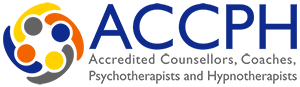 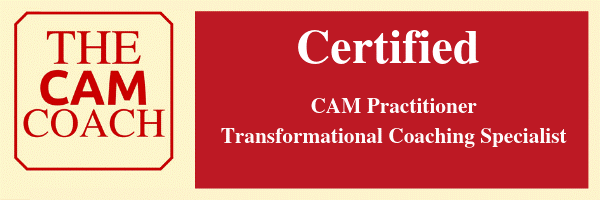 